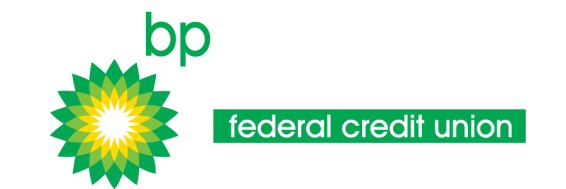 BP FEDERAL CREDIT UNIONP.O. BOX 941749 : HOUSTON, TX 77094-8749Pam Henry Direct Line: 281-966-6052Pam Henry Email: pamh@bpfcu.orgBP FEDERAL CREDIT UNIONP.O. BOX 941749 : HOUSTON, TX 77094-8749Pam Henry Direct Line: 281-966-6052Pam Henry Email: pamh@bpfcu.orgBP FEDERAL CREDIT UNIONP.O. BOX 941749 : HOUSTON, TX 77094-8749Pam Henry Direct Line: 281-966-6052Pam Henry Email: pamh@bpfcu.orgBP FEDERAL CREDIT UNIONP.O. BOX 941749 : HOUSTON, TX 77094-8749Pam Henry Direct Line: 281-966-6052Pam Henry Email: pamh@bpfcu.orgBP FEDERAL CREDIT UNIONP.O. BOX 941749 : HOUSTON, TX 77094-8749Pam Henry Direct Line: 281-966-6052Pam Henry Email: pamh@bpfcu.orgBP FEDERAL CREDIT UNIONP.O. BOX 941749 : HOUSTON, TX 77094-8749Pam Henry Direct Line: 281-966-6052Pam Henry Email: pamh@bpfcu.orgBP FEDERAL CREDIT UNIONP.O. BOX 941749 : HOUSTON, TX 77094-8749Pam Henry Direct Line: 281-966-6052Pam Henry Email: pamh@bpfcu.orgBP FEDERAL CREDIT UNIONP.O. BOX 941749 : HOUSTON, TX 77094-8749Pam Henry Direct Line: 281-966-6052Pam Henry Email: pamh@bpfcu.orgBP FEDERAL CREDIT UNIONP.O. BOX 941749 : HOUSTON, TX 77094-8749Pam Henry Direct Line: 281-966-6052Pam Henry Email: pamh@bpfcu.orgBP FEDERAL CREDIT UNIONP.O. BOX 941749 : HOUSTON, TX 77094-8749Pam Henry Direct Line: 281-966-6052Pam Henry Email: pamh@bpfcu.orgBP FEDERAL CREDIT UNIONP.O. BOX 941749 : HOUSTON, TX 77094-8749Pam Henry Direct Line: 281-966-6052Pam Henry Email: pamh@bpfcu.orgBP FEDERAL CREDIT UNIONP.O. BOX 941749 : HOUSTON, TX 77094-8749Pam Henry Direct Line: 281-966-6052Pam Henry Email: pamh@bpfcu.orgBP FEDERAL CREDIT UNIONP.O. BOX 941749 : HOUSTON, TX 77094-8749Pam Henry Direct Line: 281-966-6052Pam Henry Email: pamh@bpfcu.orgBP FEDERAL CREDIT UNIONP.O. BOX 941749 : HOUSTON, TX 77094-8749Pam Henry Direct Line: 281-966-6052Pam Henry Email: pamh@bpfcu.orgBP FEDERAL CREDIT UNIONP.O. BOX 941749 : HOUSTON, TX 77094-8749Pam Henry Direct Line: 281-966-6052Pam Henry Email: pamh@bpfcu.orgBP FEDERAL CREDIT UNIONP.O. BOX 941749 : HOUSTON, TX 77094-8749Pam Henry Direct Line: 281-966-6052Pam Henry Email: pamh@bpfcu.orgBP FEDERAL CREDIT UNIONP.O. BOX 941749 : HOUSTON, TX 77094-8749Pam Henry Direct Line: 281-966-6052Pam Henry Email: pamh@bpfcu.orgBP FEDERAL CREDIT UNIONP.O. BOX 941749 : HOUSTON, TX 77094-8749Pam Henry Direct Line: 281-966-6052Pam Henry Email: pamh@bpfcu.orgBP FEDERAL CREDIT UNIONP.O. BOX 941749 : HOUSTON, TX 77094-8749Pam Henry Direct Line: 281-966-6052Pam Henry Email: pamh@bpfcu.orgBP FEDERAL CREDIT UNIONP.O. BOX 941749 : HOUSTON, TX 77094-8749Pam Henry Direct Line: 281-966-6052Pam Henry Email: pamh@bpfcu.orgBP FEDERAL CREDIT UNIONP.O. BOX 941749 : HOUSTON, TX 77094-8749Pam Henry Direct Line: 281-966-6052Pam Henry Email: pamh@bpfcu.orgBP FEDERAL CREDIT UNIONP.O. BOX 941749 : HOUSTON, TX 77094-8749Pam Henry Direct Line: 281-966-6052Pam Henry Email: pamh@bpfcu.orgBP FEDERAL CREDIT UNIONP.O. BOX 941749 : HOUSTON, TX 77094-8749Pam Henry Direct Line: 281-966-6052Pam Henry Email: pamh@bpfcu.orgBP FEDERAL CREDIT UNIONP.O. BOX 941749 : HOUSTON, TX 77094-8749Pam Henry Direct Line: 281-966-6052Pam Henry Email: pamh@bpfcu.orgBP FEDERAL CREDIT UNIONP.O. BOX 941749 : HOUSTON, TX 77094-8749Pam Henry Direct Line: 281-966-6052Pam Henry Email: pamh@bpfcu.orgBP FEDERAL CREDIT UNIONP.O. BOX 941749 : HOUSTON, TX 77094-8749Pam Henry Direct Line: 281-966-6052Pam Henry Email: pamh@bpfcu.orgBP FEDERAL CREDIT UNIONP.O. BOX 941749 : HOUSTON, TX 77094-8749Pam Henry Direct Line: 281-966-6052Pam Henry Email: pamh@bpfcu.orgBP FEDERAL CREDIT UNIONP.O. BOX 941749 : HOUSTON, TX 77094-8749Pam Henry Direct Line: 281-966-6052Pam Henry Email: pamh@bpfcu.orgBP FEDERAL CREDIT UNIONP.O. BOX 941749 : HOUSTON, TX 77094-8749Pam Henry Direct Line: 281-966-6052Pam Henry Email: pamh@bpfcu.orgMORTGAGE PRE-QUALIFICATION WORKSHEETMORTGAGE PRE-QUALIFICATION WORKSHEETMORTGAGE PRE-QUALIFICATION WORKSHEETMORTGAGE PRE-QUALIFICATION WORKSHEETMORTGAGE PRE-QUALIFICATION WORKSHEETMORTGAGE PRE-QUALIFICATION WORKSHEETMORTGAGE PRE-QUALIFICATION WORKSHEETMORTGAGE PRE-QUALIFICATION WORKSHEETMORTGAGE PRE-QUALIFICATION WORKSHEETMORTGAGE PRE-QUALIFICATION WORKSHEETMORTGAGE PRE-QUALIFICATION WORKSHEETMORTGAGE PRE-QUALIFICATION WORKSHEETMORTGAGE PRE-QUALIFICATION WORKSHEETMORTGAGE PRE-QUALIFICATION WORKSHEETMORTGAGE PRE-QUALIFICATION WORKSHEETMORTGAGE PRE-QUALIFICATION WORKSHEETMORTGAGE PRE-QUALIFICATION WORKSHEETMORTGAGE PRE-QUALIFICATION WORKSHEETMORTGAGE PRE-QUALIFICATION WORKSHEETMORTGAGE PRE-QUALIFICATION WORKSHEETMORTGAGE PRE-QUALIFICATION WORKSHEETMORTGAGE PRE-QUALIFICATION WORKSHEETMORTGAGE PRE-QUALIFICATION WORKSHEETMORTGAGE PRE-QUALIFICATION WORKSHEETMORTGAGE PRE-QUALIFICATION WORKSHEETMORTGAGE PRE-QUALIFICATION WORKSHEETMORTGAGE PRE-QUALIFICATION WORKSHEETMORTGAGE PRE-QUALIFICATION WORKSHEETMORTGAGE PRE-QUALIFICATION WORKSHEETMORTGAGE PRE-QUALIFICATION WORKSHEETMORTGAGE PRE-QUALIFICATION WORKSHEETMORTGAGE PRE-QUALIFICATION WORKSHEETMORTGAGE PRE-QUALIFICATION WORKSHEETMORTGAGE PRE-QUALIFICATION WORKSHEETMORTGAGE PRE-QUALIFICATION WORKSHEETMORTGAGE PRE-QUALIFICATION WORKSHEETMORTGAGE PRE-QUALIFICATION WORKSHEETMORTGAGE PRE-QUALIFICATION WORKSHEETMORTGAGE PRE-QUALIFICATION WORKSHEETMORTGAGE PRE-QUALIFICATION WORKSHEETMORTGAGE PRE-QUALIFICATION WORKSHEETMORTGAGE PRE-QUALIFICATION WORKSHEETMORTGAGE PRE-QUALIFICATION WORKSHEETMORTGAGE PRE-QUALIFICATION WORKSHEETMORTGAGE PRE-QUALIFICATION WORKSHEETMORTGAGE PRE-QUALIFICATION WORKSHEETMORTGAGE PRE-QUALIFICATION WORKSHEETMORTGAGE PRE-QUALIFICATION WORKSHEETMORTGAGE PRE-QUALIFICATION WORKSHEETMORTGAGE PRE-QUALIFICATION WORKSHEETMORTGAGE PRE-QUALIFICATION WORKSHEETMORTGAGE PRE-QUALIFICATION WORKSHEETMORTGAGE PRE-QUALIFICATION WORKSHEETMORTGAGE PRE-QUALIFICATION WORKSHEETMORTGAGE PRE-QUALIFICATION WORKSHEETMORTGAGE PRE-QUALIFICATION WORKSHEETMORTGAGE PRE-QUALIFICATION WORKSHEETBORROWER INFORMATIONBORROWER INFORMATIONBORROWER INFORMATIONBORROWER INFORMATIONBORROWER INFORMATIONBORROWER INFORMATIONBORROWER INFORMATIONBORROWER INFORMATIONBORROWER INFORMATIONBORROWER INFORMATIONBORROWER INFORMATIONBORROWER INFORMATIONBORROWER INFORMATIONBORROWER INFORMATIONBORROWER INFORMATIONBORROWER INFORMATIONBORROWER INFORMATIONBORROWER INFORMATIONBORROWER INFORMATIONBORROWER INFORMATIONBORROWER INFORMATIONBORROWER INFORMATIONBORROWER INFORMATIONBORROWER INFORMATIONBORROWER INFORMATIONCO-BORROWER INFORMATIONCO-BORROWER INFORMATIONCO-BORROWER INFORMATIONCO-BORROWER INFORMATIONCO-BORROWER INFORMATIONCO-BORROWER INFORMATIONCO-BORROWER INFORMATIONCO-BORROWER INFORMATIONCO-BORROWER INFORMATIONCO-BORROWER INFORMATIONCO-BORROWER INFORMATIONCO-BORROWER INFORMATIONCO-BORROWER INFORMATIONCO-BORROWER INFORMATIONCO-BORROWER INFORMATIONCO-BORROWER INFORMATIONCO-BORROWER INFORMATIONCO-BORROWER INFORMATIONCO-BORROWER INFORMATIONCO-BORROWER INFORMATIONCO-BORROWER INFORMATIONCO-BORROWER INFORMATIONCO-BORROWER INFORMATIONCO-BORROWER INFORMATIONCO-BORROWER INFORMATIONCO-BORROWER INFORMATIONCO-BORROWER INFORMATIONCO-BORROWER INFORMATIONCO-BORROWER INFORMATIONName:Name:Name:Name:Name:SSN#DOB:DOB:DOB:DOB:DOB:SSN#SSN#SSN#SSN#DOB:DOB:DOB:DOB:DOB:Hm #:Marital StatusMarital StatusMarital StatusMarital StatusMarital StatusMarital StatusMarital StatusMarital StatusMarital StatusHm #:Hm #:Hm #:Hm #:Marital StatusMarital StatusMarital StatusMarital StatusMarital StatusMarital StatusMarital StatusMarital StatusMarital StatusCell #:Cell #:Cell #:Cell #:Cell #:Email:Email:Email:Email:Email:BORROWER SURVEY INFORMATIONBORROWER SURVEY INFORMATIONBORROWER SURVEY INFORMATIONBORROWER SURVEY INFORMATIONBORROWER SURVEY INFORMATIONBORROWER SURVEY INFORMATIONBORROWER SURVEY INFORMATIONBORROWER SURVEY INFORMATIONBORROWER SURVEY INFORMATIONBORROWER SURVEY INFORMATIONBORROWER SURVEY INFORMATIONBORROWER SURVEY INFORMATIONBORROWER SURVEY INFORMATIONBORROWER SURVEY INFORMATIONBORROWER SURVEY INFORMATIONBORROWER SURVEY INFORMATIONBORROWER SURVEY INFORMATIONBORROWER SURVEY INFORMATIONBORROWER SURVEY INFORMATIONBORROWER SURVEY INFORMATIONBORROWER SURVEY INFORMATIONBORROWER SURVEY INFORMATIONBORROWER SURVEY INFORMATIONBORROWER SURVEY INFORMATIONBORROWER SURVEY INFORMATIONBORROWER SURVEY INFORMATIONBORROWER SURVEY INFORMATIONBORROWER SURVEY INFORMATIONBORROWER SURVEY INFORMATIONBORROWER SURVEY INFORMATIONBORROWER SURVEY INFORMATIONBORROWER SURVEY INFORMATIONBORROWER SURVEY INFORMATIONBORROWER SURVEY INFORMATIONBORROWER SURVEY INFORMATIONBORROWER SURVEY INFORMATIONBORROWER SURVEY INFORMATIONBORROWER SURVEY INFORMATIONBORROWER SURVEY INFORMATIONBORROWER SURVEY INFORMATIONBORROWER SURVEY INFORMATIONBORROWER SURVEY INFORMATIONBORROWER SURVEY INFORMATIONBORROWER SURVEY INFORMATIONBORROWER SURVEY INFORMATIONBORROWER SURVEY INFORMATIONBORROWER SURVEY INFORMATIONBORROWER SURVEY INFORMATIONBORROWER SURVEY INFORMATIONBORROWER SURVEY INFORMATIONBORROWER SURVEY INFORMATIONBORROWER SURVEY INFORMATIONBORROWER SURVEY INFORMATIONBORROWER SURVEY INFORMATIONBORROWER SURVEY INFORMATIONBORROWER SURVEY INFORMATIONBORROWER SURVEY INFORMATIONLoan Program:Loan Program:Loan Program:30 yr Fixed30 yr Fixed30 yr Fixed30 yr Fixed30 yr Fixed30 yr Fixed30 yr Fixed15 yr Fixed15 yr Fixed15 yr Fixed15 yr Fixed15 yr Fixed15 yr Fixed15 yr Fixed15 yr FixedArm 1,3,5,7 yearArm 1,3,5,7 yearArm 1,3,5,7 yearArm 1,3,5,7 yearArm 1,3,5,7 yearArm 1,3,5,7 yearArm 1,3,5,7 yearArm 1,3,5,7 yearArm 1,3,5,7 yearArm 1,3,5,7 yearArm 1,3,5,7 yearArm 1,3,5,7 yearArm 1,3,5,7 yearArm 1,3,5,7 yearFHAFHAFHAVAConvConvConvConvConvConvUSDAUSDAUSDAPrimary ResidencePrimary ResidencePrimary ResidencePrimary ResidencePrimary ResidencePrimary ResidencePrimary ResidencePrimary ResidencePrimary ResidencePrimary ResidencePrimary ResidenceSecondary ResidenceSecondary ResidenceSecondary ResidenceSecondary ResidenceSecondary ResidenceSecondary ResidenceSecondary ResidenceSecondary ResidenceSecondary ResidenceSecondary ResidenceSecondary ResidenceSecondary ResidenceSecondary ResidenceSecondary ResidenceInvestment/RentalInvestment/RentalInvestment/RentalInvestment/RentalInvestment/RentalInvestment/RentalInvestment/RentalInvestment/RentalInvestment/RentalInvestment/RentalInvestment/RentalInvestment/RentalInvestment/RentalInvestment/RentalInvestment/RentalInvestment/RentalInvestment/RentalInvestment/RentalInvestment/RentalInvestment/RentalInvestment/RentalInvestment/RentalInvestment/RentalInvestment/RentalSale Price:Sale Price:$$$$$$$$$$$$$$$$$$$$Down Payment Amount:Down Payment Amount:Down Payment Amount:Down Payment Amount:Down Payment Amount:Down Payment Amount:Down Payment Amount:Down Payment Amount:Down Payment Amount:Down Payment Amount:Down Payment Amount:Down Payment Amount:Down Payment Amount:Down Payment Amount:$$$$$$$$$$$$$$$$$$$$$Refinance:Refinance:Property Value:Property Value:Property Value:Property Value:Property Value:Property Value:Property Value:Property Value:Property Value:$$$$$$$$$$$Loan Balance:Loan Balance:Loan Balance:Loan Balance:Loan Balance:Loan Balance:Loan Balance:Loan Balance:Loan Balance:$$$$$$$$Previous Cash OutPrevious Cash OutPrevious Cash OutPrevious Cash OutPrevious Cash OutPrevious Cash OutPrevious Cash OutPrevious Cash OutPrevious Cash OutPrevious Cash Out$$$$$$$$Refinance Purpose:Refinance Purpose:Refinance Purpose:Refinance Purpose:Refinance Purpose:Refinance Purpose:Refinance Purpose:Refinance Purpose:Additional Comments:Additional Comments:Additional Comments:Additional Comments:Additional Comments:Additional Comments:Additional Comments:Additional Comments:BORROWER INFORMATIONBORROWER INFORMATIONBORROWER INFORMATIONBORROWER INFORMATIONBORROWER INFORMATIONBORROWER INFORMATIONBORROWER INFORMATIONBORROWER INFORMATIONBORROWER INFORMATIONBORROWER INFORMATIONBORROWER INFORMATIONBORROWER INFORMATIONBORROWER INFORMATIONBORROWER INFORMATIONBORROWER INFORMATIONBORROWER INFORMATIONBORROWER INFORMATIONBORROWER INFORMATIONBORROWER INFORMATIONBORROWER INFORMATIONBORROWER INFORMATIONBORROWER INFORMATIONBORROWER INFORMATIONBORROWER INFORMATIONBORROWER INFORMATIONCO-BORROWER INFORMATIONCO-BORROWER INFORMATIONCO-BORROWER INFORMATIONCO-BORROWER INFORMATIONCO-BORROWER INFORMATIONCO-BORROWER INFORMATIONCO-BORROWER INFORMATIONCO-BORROWER INFORMATIONCO-BORROWER INFORMATIONCO-BORROWER INFORMATIONCO-BORROWER INFORMATIONCO-BORROWER INFORMATIONCO-BORROWER INFORMATIONCO-BORROWER INFORMATIONCO-BORROWER INFORMATIONCO-BORROWER INFORMATIONCO-BORROWER INFORMATIONCO-BORROWER INFORMATIONCO-BORROWER INFORMATIONCO-BORROWER INFORMATIONCO-BORROWER INFORMATIONCO-BORROWER INFORMATIONCO-BORROWER INFORMATIONCO-BORROWER INFORMATIONCO-BORROWER INFORMATIONCO-BORROWER INFORMATIONCO-BORROWER INFORMATIONCO-BORROWER INFORMATIONCO-BORROWER INFORMATIONResidential HistoryResidential HistoryResidential HistoryResidential HistoryResidential HistoryResidential HistoryResidential HistoryResidential HistoryResidential HistoryResidential HistoryResidential HistoryResidential HistoryResidential HistoryResidential HistoryResidential HistoryResidential HistoryResidential HistoryResidential HistoryResidential HistoryResidential HistoryResidential HistoryResidential HistoryResidential HistoryResidential HistoryResidential HistoryResidential HistoryResidential HistoryResidential HistoryResidential HistoryResidential HistoryResidential HistoryResidential HistoryResidential HistoryResidential HistoryResidential HistoryResidential HistoryResidential HistoryResidential HistoryResidential HistoryResidential HistoryResidential HistoryResidential HistoryResidential HistoryResidential HistoryResidential HistoryResidential HistoryResidential HistoryResidential HistoryResidential HistoryResidential HistoryResidential HistoryResidential HistoryResidential HistoryResidential HistoryCurrent Physical Address:Current Physical Address:Current Physical Address:Current Physical Address:Current Physical Address:Current Physical Address:Current Physical Address:Current Physical Address:Current Physical Address:Current Physical Address:Current Physical Address:Current Physical Address:Current Physical Address:Current Physical Address:Current Physical Address:Current Physical Address:Current Physical Address:Current Physical Address:Current Physical Address:Current Physical Address:Current Physical Address:Current Physical Address:No. of Yrs: No. of Yrs: Current Pmt:Current Pmt:Current Pmt:Current Pmt:Current Pmt:Current Pmt:Current Pmt:No. of Yrs: No. of Yrs: No. of Yrs: No. of Yrs: No. of Yrs: No. of Yrs: Current Pmt:Current Pmt:Current Pmt:Current Pmt:Current Pmt:Current Pmt:Current Pmt:Current Pmt: Own   Rent Own   Rent Own   Rent Own   Rent Own   Rent Own   Rent Own   Rent Own   Rent Own   Rent Own   Rent Own   Rent Own   Rent Own   Rent Own   Rent Own   Rent Own   Rent Own   Rent Own   Rent Own   Rent Own   RentEmployment HistoryEmployment HistoryEmployment HistoryEmployment HistoryEmployment HistoryEmployment HistoryEmployment HistoryEmployment HistoryEmployment HistoryEmployment HistoryEmployment HistoryEmployment HistoryEmployment HistoryEmployment HistoryEmployment HistoryEmployment HistoryEmployment HistoryEmployment HistoryEmployment HistoryEmployment HistoryEmployment HistoryEmployment HistoryEmployment HistoryEmployment HistoryEmployment HistoryEmployment HistoryEmployment HistoryEmployment HistoryEmployment HistoryEmployment HistoryEmployment HistoryEmployment HistoryEmployment HistoryEmployment HistoryEmployment HistoryEmployment HistoryEmployment HistoryEmployment HistoryEmployment HistoryEmployment HistoryEmployment HistoryEmployment HistoryEmployment HistoryEmployment HistoryEmployment HistoryEmployment HistoryEmployment HistoryEmployment HistoryEmployment HistoryEmployment HistoryEmployment HistoryEmployment HistoryEmployment HistoryEmployment HistoryEmployer Name:Employer Name:Employer Name:Employer Name:Employer Name:Employer Name:Employer Name:Employer Name:Employer Name:Employer Name:Employer Name:Employer Name:Employer Name:Occupation/Title:Occupation/Title:Occupation/Title:Occupation/Title:Occupation/Title:Occupation/Title:Occupation/Title:Occupation/Title:Occupation/Title:Occupation/Title:Occupation/Title:Occupation/Title:Occupation/Title:Employer Phone:Employer Phone:Employer Phone:Employer Phone:Employer Phone:Employer Phone:Employer Phone:Employer Phone:Employer Phone:Employer Phone:Employer Phone:Employer Phone:Employer Phone:No. of Yrs w/firm:No. of Yrs w/firm:No. of Yrs w/firm:No. of Yrs w/firm:# of Yrs in line of wk:# of Yrs in line of wk:# of Yrs in line of wk:# of Yrs in line of wk:# of Yrs in line of wk:# of Yrs in line of wk:# of Yrs in line of wk:# of Yrs in line of wk:# of Yrs in line of wk:# of Yrs in line of wk:# of Yrs in line of wk:# of Yrs in line of wk:# of Yrs in line of wk:No. of Yrs w/firm:No. of Yrs w/firm:No. of Yrs w/firm:No. of Yrs w/firm:No. of Yrs w/firm:No. of Yrs w/firm:No. of Yrs w/firm:No. of Yrs w/firm:No. of Yrs w/firm:# of Yrs in line of wk:# of Yrs in line of wk:# of Yrs in line of wk:# of Yrs in line of wk:# of Yrs in line of wk:# of Yrs in line of wk:# of Yrs in line of wk:# of Yrs in line of wk:# of Yrs in line of wk:# of Yrs in line of wk:# of Yrs in line of wk:# of Yrs in line of wk:# of Yrs in line of wk:Salary-M/H:Salary-M/H:Salary-M/H:Salary-M/H:Salary-M/H:Salary-M/H:Salary-M/H:Salary-M/H:Salary-M/H:Salary-M/H:Salary-M/H:Salary-M/H:Salary-M/H:Second Job:Second Job:Second Job:Second Job:Second Job:Second Job:Second Job:Second Job:Second Job:Second Job:Second Job:Second Job:Second Job:AssetsAssetsAssetsAssetsAssetsAssetsAssetsAssetsAssetsAssetsAssetsAssetsAssetsAssetsAssetsAssetsAssetsAssetsAssetsAssetsAssetsAssetsAssetsAssetsAssetsAssetsAssetsAssetsAssetsAssetsAssetsAssetsAssetsAssetsAssetsAssetsAssetsAssetsAssetsAssetsAssetsAssetsAssetsAssetsAssetsAssetsAssetsAssetsAssetsAssetsAssetsAssetsAssetsAssetsChecking:Checking:Checking:Checking:Checking:Checking:Checking:Checking:Checking:Checking:Checking:Checking:Checking:Checking:Checking:Checking:Savings:Savings:Savings:Savings:Savings:Savings:Savings:Savings:Savings:Savings:Savings:Savings:Savings:Savings:Savings:Savings:401K/Retirement:401K/Retirement:401K/Retirement:401K/Retirement:401K/Retirement:401K/Retirement:401K/Retirement:401K/Retirement:401K/Retirement:401K/Retirement:401K/Retirement:401K/Retirement:401K/Retirement:401K/Retirement:401K/Retirement:401K/Retirement:Investment Balance:Investment Balance:Investment Balance:Investment Balance:Investment Balance:Investment Balance:Investment Balance:Investment Balance:Investment Balance:Investment Balance:Investment Balance:Investment Balance:Investment Balance:Investment Balance:Investment Balance:Investment Balance:DeclarationsDeclarationsDeclarationsDeclarationsDeclarationsDeclarationsDeclarationsDeclarationsDeclarationsDeclarationsDeclarationsDeclarationsDeclarationsDeclarationsDeclarationsBorrowerBorrowerBorrowerBorrowerBorrowerBorrowerBorrowerBorrowerBorrowerBorrowerDeclarationsDeclarationsDeclarationsDeclarationsDeclarationsDeclarationsDeclarationsDeclarationsDeclarationsDeclarationsDeclarationsDeclarationsDeclarationsDeclarationsDeclarationsDeclarationsDeclarationsDeclarationsCo-BorrowerCo-BorrowerCo-BorrowerCo-BorrowerCo-BorrowerCo-BorrowerCo-BorrowerCo-BorrowerBK or Foreclosure Past 7 Yrs?BK or Foreclosure Past 7 Yrs?BK or Foreclosure Past 7 Yrs?BK or Foreclosure Past 7 Yrs?BK or Foreclosure Past 7 Yrs?BK or Foreclosure Past 7 Yrs?BK or Foreclosure Past 7 Yrs?BK or Foreclosure Past 7 Yrs?BK or Foreclosure Past 7 Yrs?BK or Foreclosure Past 7 Yrs?BK or Foreclosure Past 7 Yrs?BK or Foreclosure Past 7 Yrs?BK or Foreclosure Past 7 Yrs?BK or Foreclosure Past 7 Yrs?BK or Foreclosure Past 7 Yrs?YesYesYesYesYesYesYesNoNoNoBK or Foreclosure Past 7 Yrs?BK or Foreclosure Past 7 Yrs?BK or Foreclosure Past 7 Yrs?BK or Foreclosure Past 7 Yrs?BK or Foreclosure Past 7 Yrs?BK or Foreclosure Past 7 Yrs?BK or Foreclosure Past 7 Yrs?BK or Foreclosure Past 7 Yrs?BK or Foreclosure Past 7 Yrs?BK or Foreclosure Past 7 Yrs?BK or Foreclosure Past 7 Yrs?BK or Foreclosure Past 7 Yrs?BK or Foreclosure Past 7 Yrs?BK or Foreclosure Past 7 Yrs?BK or Foreclosure Past 7 Yrs?BK or Foreclosure Past 7 Yrs?BK or Foreclosure Past 7 Yrs?BK or Foreclosure Past 7 Yrs?YesYesYesYesYesYesNoNoOutstanding Tax Liens or Judgments?Outstanding Tax Liens or Judgments?Outstanding Tax Liens or Judgments?Outstanding Tax Liens or Judgments?Outstanding Tax Liens or Judgments?Outstanding Tax Liens or Judgments?Outstanding Tax Liens or Judgments?Outstanding Tax Liens or Judgments?Outstanding Tax Liens or Judgments?Outstanding Tax Liens or Judgments?Outstanding Tax Liens or Judgments?Outstanding Tax Liens or Judgments?Outstanding Tax Liens or Judgments?Outstanding Tax Liens or Judgments?Outstanding Tax Liens or Judgments?YesYesYesYesYesYesYesNoNoNoOutstanding Tax Liens or Judgments?Outstanding Tax Liens or Judgments?Outstanding Tax Liens or Judgments?Outstanding Tax Liens or Judgments?Outstanding Tax Liens or Judgments?Outstanding Tax Liens or Judgments?Outstanding Tax Liens or Judgments?Outstanding Tax Liens or Judgments?Outstanding Tax Liens or Judgments?Outstanding Tax Liens or Judgments?Outstanding Tax Liens or Judgments?Outstanding Tax Liens or Judgments?Outstanding Tax Liens or Judgments?Outstanding Tax Liens or Judgments?Outstanding Tax Liens or Judgments?Outstanding Tax Liens or Judgments?Outstanding Tax Liens or Judgments?Outstanding Tax Liens or Judgments?YesYesYesYesYesYesNoNoAlimony/Child Support (Paid/Rec’d)Alimony/Child Support (Paid/Rec’d)Alimony/Child Support (Paid/Rec’d)Alimony/Child Support (Paid/Rec’d)Alimony/Child Support (Paid/Rec’d)Alimony/Child Support (Paid/Rec’d)Alimony/Child Support (Paid/Rec’d)Alimony/Child Support (Paid/Rec’d)Alimony/Child Support (Paid/Rec’d)Alimony/Child Support (Paid/Rec’d)Alimony/Child Support (Paid/Rec’d)Alimony/Child Support (Paid/Rec’d)Alimony/Child Support (Paid/Rec’d)Alimony/Child Support (Paid/Rec’d)Alimony/Child Support (Paid/Rec’d)YesYesYesYesYesYesYesNoNoNoAlimony/Child Support (Paid/Rec’d)Alimony/Child Support (Paid/Rec’d)Alimony/Child Support (Paid/Rec’d)Alimony/Child Support (Paid/Rec’d)Alimony/Child Support (Paid/Rec’d)Alimony/Child Support (Paid/Rec’d)Alimony/Child Support (Paid/Rec’d)Alimony/Child Support (Paid/Rec’d)Alimony/Child Support (Paid/Rec’d)Alimony/Child Support (Paid/Rec’d)Alimony/Child Support (Paid/Rec’d)Alimony/Child Support (Paid/Rec’d)Alimony/Child Support (Paid/Rec’d)Alimony/Child Support (Paid/Rec’d)Alimony/Child Support (Paid/Rec’d)Alimony/Child Support (Paid/Rec’d)Alimony/Child Support (Paid/Rec’d)Alimony/Child Support (Paid/Rec’d)YesYesYesYesYesYesNoNoDo you currently own a home?Do you currently own a home?Do you currently own a home?Do you currently own a home?Do you currently own a home?Do you currently own a home?Do you currently own a home?Do you currently own a home?Do you currently own a home?Do you currently own a home?Do you currently own a home?Do you currently own a home?Do you currently own a home?Do you currently own a home?Do you currently own a home?YesYesYesYesYesYesYesNoNoNoDo you currently own a home?Do you currently own a home?Do you currently own a home?Do you currently own a home?Do you currently own a home?Do you currently own a home?Do you currently own a home?Do you currently own a home?Do you currently own a home?Do you currently own a home?Do you currently own a home?Do you currently own a home?Do you currently own a home?Do you currently own a home?Do you currently own a home?Do you currently own a home?Do you currently own a home?Do you currently own a home?YesYesYesYesYesYesNoNoAre you a US Citizen?Are you a US Citizen?Are you a US Citizen?Are you a US Citizen?Are you a US Citizen?Are you a US Citizen?Are you a US Citizen?Are you a US Citizen?Are you a US Citizen?Are you a US Citizen?Are you a US Citizen?Are you a US Citizen?Are you a US Citizen?Are you a US Citizen?Are you a US Citizen?YesYesYesYesYesYesYesNoNoNoAre you a US Citizen?Are you a US Citizen?Are you a US Citizen?Are you a US Citizen?Are you a US Citizen?Are you a US Citizen?Are you a US Citizen?Are you a US Citizen?Are you a US Citizen?Are you a US Citizen?Are you a US Citizen?Are you a US Citizen?Are you a US Citizen?Are you a US Citizen?Are you a US Citizen?Are you a US Citizen?Are you a US Citizen?Are you a US Citizen?YesYesYesYesYesYesNoNoAre you a Permanent Resident Alien?Are you a Permanent Resident Alien?Are you a Permanent Resident Alien?Are you a Permanent Resident Alien?Are you a Permanent Resident Alien?Are you a Permanent Resident Alien?Are you a Permanent Resident Alien?Are you a Permanent Resident Alien?Are you a Permanent Resident Alien?Are you a Permanent Resident Alien?Are you a Permanent Resident Alien?Are you a Permanent Resident Alien?Are you a Permanent Resident Alien?Are you a Permanent Resident Alien?Are you a Permanent Resident Alien?YesYesYesYesYesYesYesNoNoNoAre you a Permanent Resident Alien?Are you a Permanent Resident Alien?Are you a Permanent Resident Alien?Are you a Permanent Resident Alien?Are you a Permanent Resident Alien?Are you a Permanent Resident Alien?Are you a Permanent Resident Alien?Are you a Permanent Resident Alien?Are you a Permanent Resident Alien?Are you a Permanent Resident Alien?Are you a Permanent Resident Alien?Are you a Permanent Resident Alien?Are you a Permanent Resident Alien?Are you a Permanent Resident Alien?Are you a Permanent Resident Alien?Are you a Permanent Resident Alien?Are you a Permanent Resident Alien?Are you a Permanent Resident Alien?YesYesYesYesYesYesNoNoI/WE HEREBY GIVE OUR CONSENT TO HAVE THE BP FEDERAL CREDIT UNION OR ANY CREDIT REPORTING BUREAU WHICH THEY MAY DESIGNATE TO OBTAIN ANY OR ALL INFORMATION CONCERNING OUR EMPLOYMENT, CHECKING AND/OR SAVINGS ACCOUNTS, OBLIGATIONS, AND ALL OTHER CEDIT MATTERS WHICH THEY MAY REQUIRE IN CONNECTION WITH OUR REQUEST FOR A FINANCING THIS FORM MAY BE REPRODUCED OR PHOTOCOPIED AND A COPY SHALL BE A EFFECTIVE A CONSENT AS THE ORIFINAL WHICH WE SIGNED. I/WE UNDERSTAND THAT FILLING OUT THIS MORTGAGE PRE-QUALIFICATION WORKSHEET IS A VERBAL QULAIFICATION, NOT TO BE UNDERSTOOD AS A PRE-APPROVAL.I/WE HEREBY GIVE OUR CONSENT TO HAVE THE BP FEDERAL CREDIT UNION OR ANY CREDIT REPORTING BUREAU WHICH THEY MAY DESIGNATE TO OBTAIN ANY OR ALL INFORMATION CONCERNING OUR EMPLOYMENT, CHECKING AND/OR SAVINGS ACCOUNTS, OBLIGATIONS, AND ALL OTHER CEDIT MATTERS WHICH THEY MAY REQUIRE IN CONNECTION WITH OUR REQUEST FOR A FINANCING THIS FORM MAY BE REPRODUCED OR PHOTOCOPIED AND A COPY SHALL BE A EFFECTIVE A CONSENT AS THE ORIFINAL WHICH WE SIGNED. I/WE UNDERSTAND THAT FILLING OUT THIS MORTGAGE PRE-QUALIFICATION WORKSHEET IS A VERBAL QULAIFICATION, NOT TO BE UNDERSTOOD AS A PRE-APPROVAL.I/WE HEREBY GIVE OUR CONSENT TO HAVE THE BP FEDERAL CREDIT UNION OR ANY CREDIT REPORTING BUREAU WHICH THEY MAY DESIGNATE TO OBTAIN ANY OR ALL INFORMATION CONCERNING OUR EMPLOYMENT, CHECKING AND/OR SAVINGS ACCOUNTS, OBLIGATIONS, AND ALL OTHER CEDIT MATTERS WHICH THEY MAY REQUIRE IN CONNECTION WITH OUR REQUEST FOR A FINANCING THIS FORM MAY BE REPRODUCED OR PHOTOCOPIED AND A COPY SHALL BE A EFFECTIVE A CONSENT AS THE ORIFINAL WHICH WE SIGNED. I/WE UNDERSTAND THAT FILLING OUT THIS MORTGAGE PRE-QUALIFICATION WORKSHEET IS A VERBAL QULAIFICATION, NOT TO BE UNDERSTOOD AS A PRE-APPROVAL.I/WE HEREBY GIVE OUR CONSENT TO HAVE THE BP FEDERAL CREDIT UNION OR ANY CREDIT REPORTING BUREAU WHICH THEY MAY DESIGNATE TO OBTAIN ANY OR ALL INFORMATION CONCERNING OUR EMPLOYMENT, CHECKING AND/OR SAVINGS ACCOUNTS, OBLIGATIONS, AND ALL OTHER CEDIT MATTERS WHICH THEY MAY REQUIRE IN CONNECTION WITH OUR REQUEST FOR A FINANCING THIS FORM MAY BE REPRODUCED OR PHOTOCOPIED AND A COPY SHALL BE A EFFECTIVE A CONSENT AS THE ORIFINAL WHICH WE SIGNED. I/WE UNDERSTAND THAT FILLING OUT THIS MORTGAGE PRE-QUALIFICATION WORKSHEET IS A VERBAL QULAIFICATION, NOT TO BE UNDERSTOOD AS A PRE-APPROVAL.I/WE HEREBY GIVE OUR CONSENT TO HAVE THE BP FEDERAL CREDIT UNION OR ANY CREDIT REPORTING BUREAU WHICH THEY MAY DESIGNATE TO OBTAIN ANY OR ALL INFORMATION CONCERNING OUR EMPLOYMENT, CHECKING AND/OR SAVINGS ACCOUNTS, OBLIGATIONS, AND ALL OTHER CEDIT MATTERS WHICH THEY MAY REQUIRE IN CONNECTION WITH OUR REQUEST FOR A FINANCING THIS FORM MAY BE REPRODUCED OR PHOTOCOPIED AND A COPY SHALL BE A EFFECTIVE A CONSENT AS THE ORIFINAL WHICH WE SIGNED. I/WE UNDERSTAND THAT FILLING OUT THIS MORTGAGE PRE-QUALIFICATION WORKSHEET IS A VERBAL QULAIFICATION, NOT TO BE UNDERSTOOD AS A PRE-APPROVAL.I/WE HEREBY GIVE OUR CONSENT TO HAVE THE BP FEDERAL CREDIT UNION OR ANY CREDIT REPORTING BUREAU WHICH THEY MAY DESIGNATE TO OBTAIN ANY OR ALL INFORMATION CONCERNING OUR EMPLOYMENT, CHECKING AND/OR SAVINGS ACCOUNTS, OBLIGATIONS, AND ALL OTHER CEDIT MATTERS WHICH THEY MAY REQUIRE IN CONNECTION WITH OUR REQUEST FOR A FINANCING THIS FORM MAY BE REPRODUCED OR PHOTOCOPIED AND A COPY SHALL BE A EFFECTIVE A CONSENT AS THE ORIFINAL WHICH WE SIGNED. I/WE UNDERSTAND THAT FILLING OUT THIS MORTGAGE PRE-QUALIFICATION WORKSHEET IS A VERBAL QULAIFICATION, NOT TO BE UNDERSTOOD AS A PRE-APPROVAL.I/WE HEREBY GIVE OUR CONSENT TO HAVE THE BP FEDERAL CREDIT UNION OR ANY CREDIT REPORTING BUREAU WHICH THEY MAY DESIGNATE TO OBTAIN ANY OR ALL INFORMATION CONCERNING OUR EMPLOYMENT, CHECKING AND/OR SAVINGS ACCOUNTS, OBLIGATIONS, AND ALL OTHER CEDIT MATTERS WHICH THEY MAY REQUIRE IN CONNECTION WITH OUR REQUEST FOR A FINANCING THIS FORM MAY BE REPRODUCED OR PHOTOCOPIED AND A COPY SHALL BE A EFFECTIVE A CONSENT AS THE ORIFINAL WHICH WE SIGNED. I/WE UNDERSTAND THAT FILLING OUT THIS MORTGAGE PRE-QUALIFICATION WORKSHEET IS A VERBAL QULAIFICATION, NOT TO BE UNDERSTOOD AS A PRE-APPROVAL.I/WE HEREBY GIVE OUR CONSENT TO HAVE THE BP FEDERAL CREDIT UNION OR ANY CREDIT REPORTING BUREAU WHICH THEY MAY DESIGNATE TO OBTAIN ANY OR ALL INFORMATION CONCERNING OUR EMPLOYMENT, CHECKING AND/OR SAVINGS ACCOUNTS, OBLIGATIONS, AND ALL OTHER CEDIT MATTERS WHICH THEY MAY REQUIRE IN CONNECTION WITH OUR REQUEST FOR A FINANCING THIS FORM MAY BE REPRODUCED OR PHOTOCOPIED AND A COPY SHALL BE A EFFECTIVE A CONSENT AS THE ORIFINAL WHICH WE SIGNED. I/WE UNDERSTAND THAT FILLING OUT THIS MORTGAGE PRE-QUALIFICATION WORKSHEET IS A VERBAL QULAIFICATION, NOT TO BE UNDERSTOOD AS A PRE-APPROVAL.I/WE HEREBY GIVE OUR CONSENT TO HAVE THE BP FEDERAL CREDIT UNION OR ANY CREDIT REPORTING BUREAU WHICH THEY MAY DESIGNATE TO OBTAIN ANY OR ALL INFORMATION CONCERNING OUR EMPLOYMENT, CHECKING AND/OR SAVINGS ACCOUNTS, OBLIGATIONS, AND ALL OTHER CEDIT MATTERS WHICH THEY MAY REQUIRE IN CONNECTION WITH OUR REQUEST FOR A FINANCING THIS FORM MAY BE REPRODUCED OR PHOTOCOPIED AND A COPY SHALL BE A EFFECTIVE A CONSENT AS THE ORIFINAL WHICH WE SIGNED. I/WE UNDERSTAND THAT FILLING OUT THIS MORTGAGE PRE-QUALIFICATION WORKSHEET IS A VERBAL QULAIFICATION, NOT TO BE UNDERSTOOD AS A PRE-APPROVAL.I/WE HEREBY GIVE OUR CONSENT TO HAVE THE BP FEDERAL CREDIT UNION OR ANY CREDIT REPORTING BUREAU WHICH THEY MAY DESIGNATE TO OBTAIN ANY OR ALL INFORMATION CONCERNING OUR EMPLOYMENT, CHECKING AND/OR SAVINGS ACCOUNTS, OBLIGATIONS, AND ALL OTHER CEDIT MATTERS WHICH THEY MAY REQUIRE IN CONNECTION WITH OUR REQUEST FOR A FINANCING THIS FORM MAY BE REPRODUCED OR PHOTOCOPIED AND A COPY SHALL BE A EFFECTIVE A CONSENT AS THE ORIFINAL WHICH WE SIGNED. I/WE UNDERSTAND THAT FILLING OUT THIS MORTGAGE PRE-QUALIFICATION WORKSHEET IS A VERBAL QULAIFICATION, NOT TO BE UNDERSTOOD AS A PRE-APPROVAL.I/WE HEREBY GIVE OUR CONSENT TO HAVE THE BP FEDERAL CREDIT UNION OR ANY CREDIT REPORTING BUREAU WHICH THEY MAY DESIGNATE TO OBTAIN ANY OR ALL INFORMATION CONCERNING OUR EMPLOYMENT, CHECKING AND/OR SAVINGS ACCOUNTS, OBLIGATIONS, AND ALL OTHER CEDIT MATTERS WHICH THEY MAY REQUIRE IN CONNECTION WITH OUR REQUEST FOR A FINANCING THIS FORM MAY BE REPRODUCED OR PHOTOCOPIED AND A COPY SHALL BE A EFFECTIVE A CONSENT AS THE ORIFINAL WHICH WE SIGNED. I/WE UNDERSTAND THAT FILLING OUT THIS MORTGAGE PRE-QUALIFICATION WORKSHEET IS A VERBAL QULAIFICATION, NOT TO BE UNDERSTOOD AS A PRE-APPROVAL.I/WE HEREBY GIVE OUR CONSENT TO HAVE THE BP FEDERAL CREDIT UNION OR ANY CREDIT REPORTING BUREAU WHICH THEY MAY DESIGNATE TO OBTAIN ANY OR ALL INFORMATION CONCERNING OUR EMPLOYMENT, CHECKING AND/OR SAVINGS ACCOUNTS, OBLIGATIONS, AND ALL OTHER CEDIT MATTERS WHICH THEY MAY REQUIRE IN CONNECTION WITH OUR REQUEST FOR A FINANCING THIS FORM MAY BE REPRODUCED OR PHOTOCOPIED AND A COPY SHALL BE A EFFECTIVE A CONSENT AS THE ORIFINAL WHICH WE SIGNED. I/WE UNDERSTAND THAT FILLING OUT THIS MORTGAGE PRE-QUALIFICATION WORKSHEET IS A VERBAL QULAIFICATION, NOT TO BE UNDERSTOOD AS A PRE-APPROVAL.I/WE HEREBY GIVE OUR CONSENT TO HAVE THE BP FEDERAL CREDIT UNION OR ANY CREDIT REPORTING BUREAU WHICH THEY MAY DESIGNATE TO OBTAIN ANY OR ALL INFORMATION CONCERNING OUR EMPLOYMENT, CHECKING AND/OR SAVINGS ACCOUNTS, OBLIGATIONS, AND ALL OTHER CEDIT MATTERS WHICH THEY MAY REQUIRE IN CONNECTION WITH OUR REQUEST FOR A FINANCING THIS FORM MAY BE REPRODUCED OR PHOTOCOPIED AND A COPY SHALL BE A EFFECTIVE A CONSENT AS THE ORIFINAL WHICH WE SIGNED. I/WE UNDERSTAND THAT FILLING OUT THIS MORTGAGE PRE-QUALIFICATION WORKSHEET IS A VERBAL QULAIFICATION, NOT TO BE UNDERSTOOD AS A PRE-APPROVAL.I/WE HEREBY GIVE OUR CONSENT TO HAVE THE BP FEDERAL CREDIT UNION OR ANY CREDIT REPORTING BUREAU WHICH THEY MAY DESIGNATE TO OBTAIN ANY OR ALL INFORMATION CONCERNING OUR EMPLOYMENT, CHECKING AND/OR SAVINGS ACCOUNTS, OBLIGATIONS, AND ALL OTHER CEDIT MATTERS WHICH THEY MAY REQUIRE IN CONNECTION WITH OUR REQUEST FOR A FINANCING THIS FORM MAY BE REPRODUCED OR PHOTOCOPIED AND A COPY SHALL BE A EFFECTIVE A CONSENT AS THE ORIFINAL WHICH WE SIGNED. I/WE UNDERSTAND THAT FILLING OUT THIS MORTGAGE PRE-QUALIFICATION WORKSHEET IS A VERBAL QULAIFICATION, NOT TO BE UNDERSTOOD AS A PRE-APPROVAL.I/WE HEREBY GIVE OUR CONSENT TO HAVE THE BP FEDERAL CREDIT UNION OR ANY CREDIT REPORTING BUREAU WHICH THEY MAY DESIGNATE TO OBTAIN ANY OR ALL INFORMATION CONCERNING OUR EMPLOYMENT, CHECKING AND/OR SAVINGS ACCOUNTS, OBLIGATIONS, AND ALL OTHER CEDIT MATTERS WHICH THEY MAY REQUIRE IN CONNECTION WITH OUR REQUEST FOR A FINANCING THIS FORM MAY BE REPRODUCED OR PHOTOCOPIED AND A COPY SHALL BE A EFFECTIVE A CONSENT AS THE ORIFINAL WHICH WE SIGNED. I/WE UNDERSTAND THAT FILLING OUT THIS MORTGAGE PRE-QUALIFICATION WORKSHEET IS A VERBAL QULAIFICATION, NOT TO BE UNDERSTOOD AS A PRE-APPROVAL.I/WE HEREBY GIVE OUR CONSENT TO HAVE THE BP FEDERAL CREDIT UNION OR ANY CREDIT REPORTING BUREAU WHICH THEY MAY DESIGNATE TO OBTAIN ANY OR ALL INFORMATION CONCERNING OUR EMPLOYMENT, CHECKING AND/OR SAVINGS ACCOUNTS, OBLIGATIONS, AND ALL OTHER CEDIT MATTERS WHICH THEY MAY REQUIRE IN CONNECTION WITH OUR REQUEST FOR A FINANCING THIS FORM MAY BE REPRODUCED OR PHOTOCOPIED AND A COPY SHALL BE A EFFECTIVE A CONSENT AS THE ORIFINAL WHICH WE SIGNED. I/WE UNDERSTAND THAT FILLING OUT THIS MORTGAGE PRE-QUALIFICATION WORKSHEET IS A VERBAL QULAIFICATION, NOT TO BE UNDERSTOOD AS A PRE-APPROVAL.I/WE HEREBY GIVE OUR CONSENT TO HAVE THE BP FEDERAL CREDIT UNION OR ANY CREDIT REPORTING BUREAU WHICH THEY MAY DESIGNATE TO OBTAIN ANY OR ALL INFORMATION CONCERNING OUR EMPLOYMENT, CHECKING AND/OR SAVINGS ACCOUNTS, OBLIGATIONS, AND ALL OTHER CEDIT MATTERS WHICH THEY MAY REQUIRE IN CONNECTION WITH OUR REQUEST FOR A FINANCING THIS FORM MAY BE REPRODUCED OR PHOTOCOPIED AND A COPY SHALL BE A EFFECTIVE A CONSENT AS THE ORIFINAL WHICH WE SIGNED. I/WE UNDERSTAND THAT FILLING OUT THIS MORTGAGE PRE-QUALIFICATION WORKSHEET IS A VERBAL QULAIFICATION, NOT TO BE UNDERSTOOD AS A PRE-APPROVAL.I/WE HEREBY GIVE OUR CONSENT TO HAVE THE BP FEDERAL CREDIT UNION OR ANY CREDIT REPORTING BUREAU WHICH THEY MAY DESIGNATE TO OBTAIN ANY OR ALL INFORMATION CONCERNING OUR EMPLOYMENT, CHECKING AND/OR SAVINGS ACCOUNTS, OBLIGATIONS, AND ALL OTHER CEDIT MATTERS WHICH THEY MAY REQUIRE IN CONNECTION WITH OUR REQUEST FOR A FINANCING THIS FORM MAY BE REPRODUCED OR PHOTOCOPIED AND A COPY SHALL BE A EFFECTIVE A CONSENT AS THE ORIFINAL WHICH WE SIGNED. I/WE UNDERSTAND THAT FILLING OUT THIS MORTGAGE PRE-QUALIFICATION WORKSHEET IS A VERBAL QULAIFICATION, NOT TO BE UNDERSTOOD AS A PRE-APPROVAL.I/WE HEREBY GIVE OUR CONSENT TO HAVE THE BP FEDERAL CREDIT UNION OR ANY CREDIT REPORTING BUREAU WHICH THEY MAY DESIGNATE TO OBTAIN ANY OR ALL INFORMATION CONCERNING OUR EMPLOYMENT, CHECKING AND/OR SAVINGS ACCOUNTS, OBLIGATIONS, AND ALL OTHER CEDIT MATTERS WHICH THEY MAY REQUIRE IN CONNECTION WITH OUR REQUEST FOR A FINANCING THIS FORM MAY BE REPRODUCED OR PHOTOCOPIED AND A COPY SHALL BE A EFFECTIVE A CONSENT AS THE ORIFINAL WHICH WE SIGNED. I/WE UNDERSTAND THAT FILLING OUT THIS MORTGAGE PRE-QUALIFICATION WORKSHEET IS A VERBAL QULAIFICATION, NOT TO BE UNDERSTOOD AS A PRE-APPROVAL.I/WE HEREBY GIVE OUR CONSENT TO HAVE THE BP FEDERAL CREDIT UNION OR ANY CREDIT REPORTING BUREAU WHICH THEY MAY DESIGNATE TO OBTAIN ANY OR ALL INFORMATION CONCERNING OUR EMPLOYMENT, CHECKING AND/OR SAVINGS ACCOUNTS, OBLIGATIONS, AND ALL OTHER CEDIT MATTERS WHICH THEY MAY REQUIRE IN CONNECTION WITH OUR REQUEST FOR A FINANCING THIS FORM MAY BE REPRODUCED OR PHOTOCOPIED AND A COPY SHALL BE A EFFECTIVE A CONSENT AS THE ORIFINAL WHICH WE SIGNED. I/WE UNDERSTAND THAT FILLING OUT THIS MORTGAGE PRE-QUALIFICATION WORKSHEET IS A VERBAL QULAIFICATION, NOT TO BE UNDERSTOOD AS A PRE-APPROVAL.I/WE HEREBY GIVE OUR CONSENT TO HAVE THE BP FEDERAL CREDIT UNION OR ANY CREDIT REPORTING BUREAU WHICH THEY MAY DESIGNATE TO OBTAIN ANY OR ALL INFORMATION CONCERNING OUR EMPLOYMENT, CHECKING AND/OR SAVINGS ACCOUNTS, OBLIGATIONS, AND ALL OTHER CEDIT MATTERS WHICH THEY MAY REQUIRE IN CONNECTION WITH OUR REQUEST FOR A FINANCING THIS FORM MAY BE REPRODUCED OR PHOTOCOPIED AND A COPY SHALL BE A EFFECTIVE A CONSENT AS THE ORIFINAL WHICH WE SIGNED. I/WE UNDERSTAND THAT FILLING OUT THIS MORTGAGE PRE-QUALIFICATION WORKSHEET IS A VERBAL QULAIFICATION, NOT TO BE UNDERSTOOD AS A PRE-APPROVAL.I/WE HEREBY GIVE OUR CONSENT TO HAVE THE BP FEDERAL CREDIT UNION OR ANY CREDIT REPORTING BUREAU WHICH THEY MAY DESIGNATE TO OBTAIN ANY OR ALL INFORMATION CONCERNING OUR EMPLOYMENT, CHECKING AND/OR SAVINGS ACCOUNTS, OBLIGATIONS, AND ALL OTHER CEDIT MATTERS WHICH THEY MAY REQUIRE IN CONNECTION WITH OUR REQUEST FOR A FINANCING THIS FORM MAY BE REPRODUCED OR PHOTOCOPIED AND A COPY SHALL BE A EFFECTIVE A CONSENT AS THE ORIFINAL WHICH WE SIGNED. I/WE UNDERSTAND THAT FILLING OUT THIS MORTGAGE PRE-QUALIFICATION WORKSHEET IS A VERBAL QULAIFICATION, NOT TO BE UNDERSTOOD AS A PRE-APPROVAL.I/WE HEREBY GIVE OUR CONSENT TO HAVE THE BP FEDERAL CREDIT UNION OR ANY CREDIT REPORTING BUREAU WHICH THEY MAY DESIGNATE TO OBTAIN ANY OR ALL INFORMATION CONCERNING OUR EMPLOYMENT, CHECKING AND/OR SAVINGS ACCOUNTS, OBLIGATIONS, AND ALL OTHER CEDIT MATTERS WHICH THEY MAY REQUIRE IN CONNECTION WITH OUR REQUEST FOR A FINANCING THIS FORM MAY BE REPRODUCED OR PHOTOCOPIED AND A COPY SHALL BE A EFFECTIVE A CONSENT AS THE ORIFINAL WHICH WE SIGNED. I/WE UNDERSTAND THAT FILLING OUT THIS MORTGAGE PRE-QUALIFICATION WORKSHEET IS A VERBAL QULAIFICATION, NOT TO BE UNDERSTOOD AS A PRE-APPROVAL.I/WE HEREBY GIVE OUR CONSENT TO HAVE THE BP FEDERAL CREDIT UNION OR ANY CREDIT REPORTING BUREAU WHICH THEY MAY DESIGNATE TO OBTAIN ANY OR ALL INFORMATION CONCERNING OUR EMPLOYMENT, CHECKING AND/OR SAVINGS ACCOUNTS, OBLIGATIONS, AND ALL OTHER CEDIT MATTERS WHICH THEY MAY REQUIRE IN CONNECTION WITH OUR REQUEST FOR A FINANCING THIS FORM MAY BE REPRODUCED OR PHOTOCOPIED AND A COPY SHALL BE A EFFECTIVE A CONSENT AS THE ORIFINAL WHICH WE SIGNED. I/WE UNDERSTAND THAT FILLING OUT THIS MORTGAGE PRE-QUALIFICATION WORKSHEET IS A VERBAL QULAIFICATION, NOT TO BE UNDERSTOOD AS A PRE-APPROVAL.I/WE HEREBY GIVE OUR CONSENT TO HAVE THE BP FEDERAL CREDIT UNION OR ANY CREDIT REPORTING BUREAU WHICH THEY MAY DESIGNATE TO OBTAIN ANY OR ALL INFORMATION CONCERNING OUR EMPLOYMENT, CHECKING AND/OR SAVINGS ACCOUNTS, OBLIGATIONS, AND ALL OTHER CEDIT MATTERS WHICH THEY MAY REQUIRE IN CONNECTION WITH OUR REQUEST FOR A FINANCING THIS FORM MAY BE REPRODUCED OR PHOTOCOPIED AND A COPY SHALL BE A EFFECTIVE A CONSENT AS THE ORIFINAL WHICH WE SIGNED. I/WE UNDERSTAND THAT FILLING OUT THIS MORTGAGE PRE-QUALIFICATION WORKSHEET IS A VERBAL QULAIFICATION, NOT TO BE UNDERSTOOD AS A PRE-APPROVAL.I/WE HEREBY GIVE OUR CONSENT TO HAVE THE BP FEDERAL CREDIT UNION OR ANY CREDIT REPORTING BUREAU WHICH THEY MAY DESIGNATE TO OBTAIN ANY OR ALL INFORMATION CONCERNING OUR EMPLOYMENT, CHECKING AND/OR SAVINGS ACCOUNTS, OBLIGATIONS, AND ALL OTHER CEDIT MATTERS WHICH THEY MAY REQUIRE IN CONNECTION WITH OUR REQUEST FOR A FINANCING THIS FORM MAY BE REPRODUCED OR PHOTOCOPIED AND A COPY SHALL BE A EFFECTIVE A CONSENT AS THE ORIFINAL WHICH WE SIGNED. I/WE UNDERSTAND THAT FILLING OUT THIS MORTGAGE PRE-QUALIFICATION WORKSHEET IS A VERBAL QULAIFICATION, NOT TO BE UNDERSTOOD AS A PRE-APPROVAL.I/WE HEREBY GIVE OUR CONSENT TO HAVE THE BP FEDERAL CREDIT UNION OR ANY CREDIT REPORTING BUREAU WHICH THEY MAY DESIGNATE TO OBTAIN ANY OR ALL INFORMATION CONCERNING OUR EMPLOYMENT, CHECKING AND/OR SAVINGS ACCOUNTS, OBLIGATIONS, AND ALL OTHER CEDIT MATTERS WHICH THEY MAY REQUIRE IN CONNECTION WITH OUR REQUEST FOR A FINANCING THIS FORM MAY BE REPRODUCED OR PHOTOCOPIED AND A COPY SHALL BE A EFFECTIVE A CONSENT AS THE ORIFINAL WHICH WE SIGNED. I/WE UNDERSTAND THAT FILLING OUT THIS MORTGAGE PRE-QUALIFICATION WORKSHEET IS A VERBAL QULAIFICATION, NOT TO BE UNDERSTOOD AS A PRE-APPROVAL.I/WE HEREBY GIVE OUR CONSENT TO HAVE THE BP FEDERAL CREDIT UNION OR ANY CREDIT REPORTING BUREAU WHICH THEY MAY DESIGNATE TO OBTAIN ANY OR ALL INFORMATION CONCERNING OUR EMPLOYMENT, CHECKING AND/OR SAVINGS ACCOUNTS, OBLIGATIONS, AND ALL OTHER CEDIT MATTERS WHICH THEY MAY REQUIRE IN CONNECTION WITH OUR REQUEST FOR A FINANCING THIS FORM MAY BE REPRODUCED OR PHOTOCOPIED AND A COPY SHALL BE A EFFECTIVE A CONSENT AS THE ORIFINAL WHICH WE SIGNED. I/WE UNDERSTAND THAT FILLING OUT THIS MORTGAGE PRE-QUALIFICATION WORKSHEET IS A VERBAL QULAIFICATION, NOT TO BE UNDERSTOOD AS A PRE-APPROVAL.I/WE HEREBY GIVE OUR CONSENT TO HAVE THE BP FEDERAL CREDIT UNION OR ANY CREDIT REPORTING BUREAU WHICH THEY MAY DESIGNATE TO OBTAIN ANY OR ALL INFORMATION CONCERNING OUR EMPLOYMENT, CHECKING AND/OR SAVINGS ACCOUNTS, OBLIGATIONS, AND ALL OTHER CEDIT MATTERS WHICH THEY MAY REQUIRE IN CONNECTION WITH OUR REQUEST FOR A FINANCING THIS FORM MAY BE REPRODUCED OR PHOTOCOPIED AND A COPY SHALL BE A EFFECTIVE A CONSENT AS THE ORIFINAL WHICH WE SIGNED. I/WE UNDERSTAND THAT FILLING OUT THIS MORTGAGE PRE-QUALIFICATION WORKSHEET IS A VERBAL QULAIFICATION, NOT TO BE UNDERSTOOD AS A PRE-APPROVAL.I/WE HEREBY GIVE OUR CONSENT TO HAVE THE BP FEDERAL CREDIT UNION OR ANY CREDIT REPORTING BUREAU WHICH THEY MAY DESIGNATE TO OBTAIN ANY OR ALL INFORMATION CONCERNING OUR EMPLOYMENT, CHECKING AND/OR SAVINGS ACCOUNTS, OBLIGATIONS, AND ALL OTHER CEDIT MATTERS WHICH THEY MAY REQUIRE IN CONNECTION WITH OUR REQUEST FOR A FINANCING THIS FORM MAY BE REPRODUCED OR PHOTOCOPIED AND A COPY SHALL BE A EFFECTIVE A CONSENT AS THE ORIFINAL WHICH WE SIGNED. I/WE UNDERSTAND THAT FILLING OUT THIS MORTGAGE PRE-QUALIFICATION WORKSHEET IS A VERBAL QULAIFICATION, NOT TO BE UNDERSTOOD AS A PRE-APPROVAL.I/WE HEREBY GIVE OUR CONSENT TO HAVE THE BP FEDERAL CREDIT UNION OR ANY CREDIT REPORTING BUREAU WHICH THEY MAY DESIGNATE TO OBTAIN ANY OR ALL INFORMATION CONCERNING OUR EMPLOYMENT, CHECKING AND/OR SAVINGS ACCOUNTS, OBLIGATIONS, AND ALL OTHER CEDIT MATTERS WHICH THEY MAY REQUIRE IN CONNECTION WITH OUR REQUEST FOR A FINANCING THIS FORM MAY BE REPRODUCED OR PHOTOCOPIED AND A COPY SHALL BE A EFFECTIVE A CONSENT AS THE ORIFINAL WHICH WE SIGNED. I/WE UNDERSTAND THAT FILLING OUT THIS MORTGAGE PRE-QUALIFICATION WORKSHEET IS A VERBAL QULAIFICATION, NOT TO BE UNDERSTOOD AS A PRE-APPROVAL.I/WE HEREBY GIVE OUR CONSENT TO HAVE THE BP FEDERAL CREDIT UNION OR ANY CREDIT REPORTING BUREAU WHICH THEY MAY DESIGNATE TO OBTAIN ANY OR ALL INFORMATION CONCERNING OUR EMPLOYMENT, CHECKING AND/OR SAVINGS ACCOUNTS, OBLIGATIONS, AND ALL OTHER CEDIT MATTERS WHICH THEY MAY REQUIRE IN CONNECTION WITH OUR REQUEST FOR A FINANCING THIS FORM MAY BE REPRODUCED OR PHOTOCOPIED AND A COPY SHALL BE A EFFECTIVE A CONSENT AS THE ORIFINAL WHICH WE SIGNED. I/WE UNDERSTAND THAT FILLING OUT THIS MORTGAGE PRE-QUALIFICATION WORKSHEET IS A VERBAL QULAIFICATION, NOT TO BE UNDERSTOOD AS A PRE-APPROVAL.I/WE HEREBY GIVE OUR CONSENT TO HAVE THE BP FEDERAL CREDIT UNION OR ANY CREDIT REPORTING BUREAU WHICH THEY MAY DESIGNATE TO OBTAIN ANY OR ALL INFORMATION CONCERNING OUR EMPLOYMENT, CHECKING AND/OR SAVINGS ACCOUNTS, OBLIGATIONS, AND ALL OTHER CEDIT MATTERS WHICH THEY MAY REQUIRE IN CONNECTION WITH OUR REQUEST FOR A FINANCING THIS FORM MAY BE REPRODUCED OR PHOTOCOPIED AND A COPY SHALL BE A EFFECTIVE A CONSENT AS THE ORIFINAL WHICH WE SIGNED. I/WE UNDERSTAND THAT FILLING OUT THIS MORTGAGE PRE-QUALIFICATION WORKSHEET IS A VERBAL QULAIFICATION, NOT TO BE UNDERSTOOD AS A PRE-APPROVAL.I/WE HEREBY GIVE OUR CONSENT TO HAVE THE BP FEDERAL CREDIT UNION OR ANY CREDIT REPORTING BUREAU WHICH THEY MAY DESIGNATE TO OBTAIN ANY OR ALL INFORMATION CONCERNING OUR EMPLOYMENT, CHECKING AND/OR SAVINGS ACCOUNTS, OBLIGATIONS, AND ALL OTHER CEDIT MATTERS WHICH THEY MAY REQUIRE IN CONNECTION WITH OUR REQUEST FOR A FINANCING THIS FORM MAY BE REPRODUCED OR PHOTOCOPIED AND A COPY SHALL BE A EFFECTIVE A CONSENT AS THE ORIFINAL WHICH WE SIGNED. I/WE UNDERSTAND THAT FILLING OUT THIS MORTGAGE PRE-QUALIFICATION WORKSHEET IS A VERBAL QULAIFICATION, NOT TO BE UNDERSTOOD AS A PRE-APPROVAL.I/WE HEREBY GIVE OUR CONSENT TO HAVE THE BP FEDERAL CREDIT UNION OR ANY CREDIT REPORTING BUREAU WHICH THEY MAY DESIGNATE TO OBTAIN ANY OR ALL INFORMATION CONCERNING OUR EMPLOYMENT, CHECKING AND/OR SAVINGS ACCOUNTS, OBLIGATIONS, AND ALL OTHER CEDIT MATTERS WHICH THEY MAY REQUIRE IN CONNECTION WITH OUR REQUEST FOR A FINANCING THIS FORM MAY BE REPRODUCED OR PHOTOCOPIED AND A COPY SHALL BE A EFFECTIVE A CONSENT AS THE ORIFINAL WHICH WE SIGNED. I/WE UNDERSTAND THAT FILLING OUT THIS MORTGAGE PRE-QUALIFICATION WORKSHEET IS A VERBAL QULAIFICATION, NOT TO BE UNDERSTOOD AS A PRE-APPROVAL.I/WE HEREBY GIVE OUR CONSENT TO HAVE THE BP FEDERAL CREDIT UNION OR ANY CREDIT REPORTING BUREAU WHICH THEY MAY DESIGNATE TO OBTAIN ANY OR ALL INFORMATION CONCERNING OUR EMPLOYMENT, CHECKING AND/OR SAVINGS ACCOUNTS, OBLIGATIONS, AND ALL OTHER CEDIT MATTERS WHICH THEY MAY REQUIRE IN CONNECTION WITH OUR REQUEST FOR A FINANCING THIS FORM MAY BE REPRODUCED OR PHOTOCOPIED AND A COPY SHALL BE A EFFECTIVE A CONSENT AS THE ORIFINAL WHICH WE SIGNED. I/WE UNDERSTAND THAT FILLING OUT THIS MORTGAGE PRE-QUALIFICATION WORKSHEET IS A VERBAL QULAIFICATION, NOT TO BE UNDERSTOOD AS A PRE-APPROVAL.I/WE HEREBY GIVE OUR CONSENT TO HAVE THE BP FEDERAL CREDIT UNION OR ANY CREDIT REPORTING BUREAU WHICH THEY MAY DESIGNATE TO OBTAIN ANY OR ALL INFORMATION CONCERNING OUR EMPLOYMENT, CHECKING AND/OR SAVINGS ACCOUNTS, OBLIGATIONS, AND ALL OTHER CEDIT MATTERS WHICH THEY MAY REQUIRE IN CONNECTION WITH OUR REQUEST FOR A FINANCING THIS FORM MAY BE REPRODUCED OR PHOTOCOPIED AND A COPY SHALL BE A EFFECTIVE A CONSENT AS THE ORIFINAL WHICH WE SIGNED. I/WE UNDERSTAND THAT FILLING OUT THIS MORTGAGE PRE-QUALIFICATION WORKSHEET IS A VERBAL QULAIFICATION, NOT TO BE UNDERSTOOD AS A PRE-APPROVAL.I/WE HEREBY GIVE OUR CONSENT TO HAVE THE BP FEDERAL CREDIT UNION OR ANY CREDIT REPORTING BUREAU WHICH THEY MAY DESIGNATE TO OBTAIN ANY OR ALL INFORMATION CONCERNING OUR EMPLOYMENT, CHECKING AND/OR SAVINGS ACCOUNTS, OBLIGATIONS, AND ALL OTHER CEDIT MATTERS WHICH THEY MAY REQUIRE IN CONNECTION WITH OUR REQUEST FOR A FINANCING THIS FORM MAY BE REPRODUCED OR PHOTOCOPIED AND A COPY SHALL BE A EFFECTIVE A CONSENT AS THE ORIFINAL WHICH WE SIGNED. I/WE UNDERSTAND THAT FILLING OUT THIS MORTGAGE PRE-QUALIFICATION WORKSHEET IS A VERBAL QULAIFICATION, NOT TO BE UNDERSTOOD AS A PRE-APPROVAL.I/WE HEREBY GIVE OUR CONSENT TO HAVE THE BP FEDERAL CREDIT UNION OR ANY CREDIT REPORTING BUREAU WHICH THEY MAY DESIGNATE TO OBTAIN ANY OR ALL INFORMATION CONCERNING OUR EMPLOYMENT, CHECKING AND/OR SAVINGS ACCOUNTS, OBLIGATIONS, AND ALL OTHER CEDIT MATTERS WHICH THEY MAY REQUIRE IN CONNECTION WITH OUR REQUEST FOR A FINANCING THIS FORM MAY BE REPRODUCED OR PHOTOCOPIED AND A COPY SHALL BE A EFFECTIVE A CONSENT AS THE ORIFINAL WHICH WE SIGNED. I/WE UNDERSTAND THAT FILLING OUT THIS MORTGAGE PRE-QUALIFICATION WORKSHEET IS A VERBAL QULAIFICATION, NOT TO BE UNDERSTOOD AS A PRE-APPROVAL.I/WE HEREBY GIVE OUR CONSENT TO HAVE THE BP FEDERAL CREDIT UNION OR ANY CREDIT REPORTING BUREAU WHICH THEY MAY DESIGNATE TO OBTAIN ANY OR ALL INFORMATION CONCERNING OUR EMPLOYMENT, CHECKING AND/OR SAVINGS ACCOUNTS, OBLIGATIONS, AND ALL OTHER CEDIT MATTERS WHICH THEY MAY REQUIRE IN CONNECTION WITH OUR REQUEST FOR A FINANCING THIS FORM MAY BE REPRODUCED OR PHOTOCOPIED AND A COPY SHALL BE A EFFECTIVE A CONSENT AS THE ORIFINAL WHICH WE SIGNED. I/WE UNDERSTAND THAT FILLING OUT THIS MORTGAGE PRE-QUALIFICATION WORKSHEET IS A VERBAL QULAIFICATION, NOT TO BE UNDERSTOOD AS A PRE-APPROVAL.I/WE HEREBY GIVE OUR CONSENT TO HAVE THE BP FEDERAL CREDIT UNION OR ANY CREDIT REPORTING BUREAU WHICH THEY MAY DESIGNATE TO OBTAIN ANY OR ALL INFORMATION CONCERNING OUR EMPLOYMENT, CHECKING AND/OR SAVINGS ACCOUNTS, OBLIGATIONS, AND ALL OTHER CEDIT MATTERS WHICH THEY MAY REQUIRE IN CONNECTION WITH OUR REQUEST FOR A FINANCING THIS FORM MAY BE REPRODUCED OR PHOTOCOPIED AND A COPY SHALL BE A EFFECTIVE A CONSENT AS THE ORIFINAL WHICH WE SIGNED. I/WE UNDERSTAND THAT FILLING OUT THIS MORTGAGE PRE-QUALIFICATION WORKSHEET IS A VERBAL QULAIFICATION, NOT TO BE UNDERSTOOD AS A PRE-APPROVAL.I/WE HEREBY GIVE OUR CONSENT TO HAVE THE BP FEDERAL CREDIT UNION OR ANY CREDIT REPORTING BUREAU WHICH THEY MAY DESIGNATE TO OBTAIN ANY OR ALL INFORMATION CONCERNING OUR EMPLOYMENT, CHECKING AND/OR SAVINGS ACCOUNTS, OBLIGATIONS, AND ALL OTHER CEDIT MATTERS WHICH THEY MAY REQUIRE IN CONNECTION WITH OUR REQUEST FOR A FINANCING THIS FORM MAY BE REPRODUCED OR PHOTOCOPIED AND A COPY SHALL BE A EFFECTIVE A CONSENT AS THE ORIFINAL WHICH WE SIGNED. I/WE UNDERSTAND THAT FILLING OUT THIS MORTGAGE PRE-QUALIFICATION WORKSHEET IS A VERBAL QULAIFICATION, NOT TO BE UNDERSTOOD AS A PRE-APPROVAL.I/WE HEREBY GIVE OUR CONSENT TO HAVE THE BP FEDERAL CREDIT UNION OR ANY CREDIT REPORTING BUREAU WHICH THEY MAY DESIGNATE TO OBTAIN ANY OR ALL INFORMATION CONCERNING OUR EMPLOYMENT, CHECKING AND/OR SAVINGS ACCOUNTS, OBLIGATIONS, AND ALL OTHER CEDIT MATTERS WHICH THEY MAY REQUIRE IN CONNECTION WITH OUR REQUEST FOR A FINANCING THIS FORM MAY BE REPRODUCED OR PHOTOCOPIED AND A COPY SHALL BE A EFFECTIVE A CONSENT AS THE ORIFINAL WHICH WE SIGNED. I/WE UNDERSTAND THAT FILLING OUT THIS MORTGAGE PRE-QUALIFICATION WORKSHEET IS A VERBAL QULAIFICATION, NOT TO BE UNDERSTOOD AS A PRE-APPROVAL.I/WE HEREBY GIVE OUR CONSENT TO HAVE THE BP FEDERAL CREDIT UNION OR ANY CREDIT REPORTING BUREAU WHICH THEY MAY DESIGNATE TO OBTAIN ANY OR ALL INFORMATION CONCERNING OUR EMPLOYMENT, CHECKING AND/OR SAVINGS ACCOUNTS, OBLIGATIONS, AND ALL OTHER CEDIT MATTERS WHICH THEY MAY REQUIRE IN CONNECTION WITH OUR REQUEST FOR A FINANCING THIS FORM MAY BE REPRODUCED OR PHOTOCOPIED AND A COPY SHALL BE A EFFECTIVE A CONSENT AS THE ORIFINAL WHICH WE SIGNED. I/WE UNDERSTAND THAT FILLING OUT THIS MORTGAGE PRE-QUALIFICATION WORKSHEET IS A VERBAL QULAIFICATION, NOT TO BE UNDERSTOOD AS A PRE-APPROVAL.I/WE HEREBY GIVE OUR CONSENT TO HAVE THE BP FEDERAL CREDIT UNION OR ANY CREDIT REPORTING BUREAU WHICH THEY MAY DESIGNATE TO OBTAIN ANY OR ALL INFORMATION CONCERNING OUR EMPLOYMENT, CHECKING AND/OR SAVINGS ACCOUNTS, OBLIGATIONS, AND ALL OTHER CEDIT MATTERS WHICH THEY MAY REQUIRE IN CONNECTION WITH OUR REQUEST FOR A FINANCING THIS FORM MAY BE REPRODUCED OR PHOTOCOPIED AND A COPY SHALL BE A EFFECTIVE A CONSENT AS THE ORIFINAL WHICH WE SIGNED. I/WE UNDERSTAND THAT FILLING OUT THIS MORTGAGE PRE-QUALIFICATION WORKSHEET IS A VERBAL QULAIFICATION, NOT TO BE UNDERSTOOD AS A PRE-APPROVAL.I/WE HEREBY GIVE OUR CONSENT TO HAVE THE BP FEDERAL CREDIT UNION OR ANY CREDIT REPORTING BUREAU WHICH THEY MAY DESIGNATE TO OBTAIN ANY OR ALL INFORMATION CONCERNING OUR EMPLOYMENT, CHECKING AND/OR SAVINGS ACCOUNTS, OBLIGATIONS, AND ALL OTHER CEDIT MATTERS WHICH THEY MAY REQUIRE IN CONNECTION WITH OUR REQUEST FOR A FINANCING THIS FORM MAY BE REPRODUCED OR PHOTOCOPIED AND A COPY SHALL BE A EFFECTIVE A CONSENT AS THE ORIFINAL WHICH WE SIGNED. I/WE UNDERSTAND THAT FILLING OUT THIS MORTGAGE PRE-QUALIFICATION WORKSHEET IS A VERBAL QULAIFICATION, NOT TO BE UNDERSTOOD AS A PRE-APPROVAL.I/WE HEREBY GIVE OUR CONSENT TO HAVE THE BP FEDERAL CREDIT UNION OR ANY CREDIT REPORTING BUREAU WHICH THEY MAY DESIGNATE TO OBTAIN ANY OR ALL INFORMATION CONCERNING OUR EMPLOYMENT, CHECKING AND/OR SAVINGS ACCOUNTS, OBLIGATIONS, AND ALL OTHER CEDIT MATTERS WHICH THEY MAY REQUIRE IN CONNECTION WITH OUR REQUEST FOR A FINANCING THIS FORM MAY BE REPRODUCED OR PHOTOCOPIED AND A COPY SHALL BE A EFFECTIVE A CONSENT AS THE ORIFINAL WHICH WE SIGNED. I/WE UNDERSTAND THAT FILLING OUT THIS MORTGAGE PRE-QUALIFICATION WORKSHEET IS A VERBAL QULAIFICATION, NOT TO BE UNDERSTOOD AS A PRE-APPROVAL.I/WE HEREBY GIVE OUR CONSENT TO HAVE THE BP FEDERAL CREDIT UNION OR ANY CREDIT REPORTING BUREAU WHICH THEY MAY DESIGNATE TO OBTAIN ANY OR ALL INFORMATION CONCERNING OUR EMPLOYMENT, CHECKING AND/OR SAVINGS ACCOUNTS, OBLIGATIONS, AND ALL OTHER CEDIT MATTERS WHICH THEY MAY REQUIRE IN CONNECTION WITH OUR REQUEST FOR A FINANCING THIS FORM MAY BE REPRODUCED OR PHOTOCOPIED AND A COPY SHALL BE A EFFECTIVE A CONSENT AS THE ORIFINAL WHICH WE SIGNED. I/WE UNDERSTAND THAT FILLING OUT THIS MORTGAGE PRE-QUALIFICATION WORKSHEET IS A VERBAL QULAIFICATION, NOT TO BE UNDERSTOOD AS A PRE-APPROVAL.I/WE HEREBY GIVE OUR CONSENT TO HAVE THE BP FEDERAL CREDIT UNION OR ANY CREDIT REPORTING BUREAU WHICH THEY MAY DESIGNATE TO OBTAIN ANY OR ALL INFORMATION CONCERNING OUR EMPLOYMENT, CHECKING AND/OR SAVINGS ACCOUNTS, OBLIGATIONS, AND ALL OTHER CEDIT MATTERS WHICH THEY MAY REQUIRE IN CONNECTION WITH OUR REQUEST FOR A FINANCING THIS FORM MAY BE REPRODUCED OR PHOTOCOPIED AND A COPY SHALL BE A EFFECTIVE A CONSENT AS THE ORIFINAL WHICH WE SIGNED. I/WE UNDERSTAND THAT FILLING OUT THIS MORTGAGE PRE-QUALIFICATION WORKSHEET IS A VERBAL QULAIFICATION, NOT TO BE UNDERSTOOD AS A PRE-APPROVAL.I/WE HEREBY GIVE OUR CONSENT TO HAVE THE BP FEDERAL CREDIT UNION OR ANY CREDIT REPORTING BUREAU WHICH THEY MAY DESIGNATE TO OBTAIN ANY OR ALL INFORMATION CONCERNING OUR EMPLOYMENT, CHECKING AND/OR SAVINGS ACCOUNTS, OBLIGATIONS, AND ALL OTHER CEDIT MATTERS WHICH THEY MAY REQUIRE IN CONNECTION WITH OUR REQUEST FOR A FINANCING THIS FORM MAY BE REPRODUCED OR PHOTOCOPIED AND A COPY SHALL BE A EFFECTIVE A CONSENT AS THE ORIFINAL WHICH WE SIGNED. I/WE UNDERSTAND THAT FILLING OUT THIS MORTGAGE PRE-QUALIFICATION WORKSHEET IS A VERBAL QULAIFICATION, NOT TO BE UNDERSTOOD AS A PRE-APPROVAL.I/WE HEREBY GIVE OUR CONSENT TO HAVE THE BP FEDERAL CREDIT UNION OR ANY CREDIT REPORTING BUREAU WHICH THEY MAY DESIGNATE TO OBTAIN ANY OR ALL INFORMATION CONCERNING OUR EMPLOYMENT, CHECKING AND/OR SAVINGS ACCOUNTS, OBLIGATIONS, AND ALL OTHER CEDIT MATTERS WHICH THEY MAY REQUIRE IN CONNECTION WITH OUR REQUEST FOR A FINANCING THIS FORM MAY BE REPRODUCED OR PHOTOCOPIED AND A COPY SHALL BE A EFFECTIVE A CONSENT AS THE ORIFINAL WHICH WE SIGNED. I/WE UNDERSTAND THAT FILLING OUT THIS MORTGAGE PRE-QUALIFICATION WORKSHEET IS A VERBAL QULAIFICATION, NOT TO BE UNDERSTOOD AS A PRE-APPROVAL.I/WE HEREBY GIVE OUR CONSENT TO HAVE THE BP FEDERAL CREDIT UNION OR ANY CREDIT REPORTING BUREAU WHICH THEY MAY DESIGNATE TO OBTAIN ANY OR ALL INFORMATION CONCERNING OUR EMPLOYMENT, CHECKING AND/OR SAVINGS ACCOUNTS, OBLIGATIONS, AND ALL OTHER CEDIT MATTERS WHICH THEY MAY REQUIRE IN CONNECTION WITH OUR REQUEST FOR A FINANCING THIS FORM MAY BE REPRODUCED OR PHOTOCOPIED AND A COPY SHALL BE A EFFECTIVE A CONSENT AS THE ORIFINAL WHICH WE SIGNED. I/WE UNDERSTAND THAT FILLING OUT THIS MORTGAGE PRE-QUALIFICATION WORKSHEET IS A VERBAL QULAIFICATION, NOT TO BE UNDERSTOOD AS A PRE-APPROVAL.I/WE HEREBY GIVE OUR CONSENT TO HAVE THE BP FEDERAL CREDIT UNION OR ANY CREDIT REPORTING BUREAU WHICH THEY MAY DESIGNATE TO OBTAIN ANY OR ALL INFORMATION CONCERNING OUR EMPLOYMENT, CHECKING AND/OR SAVINGS ACCOUNTS, OBLIGATIONS, AND ALL OTHER CEDIT MATTERS WHICH THEY MAY REQUIRE IN CONNECTION WITH OUR REQUEST FOR A FINANCING THIS FORM MAY BE REPRODUCED OR PHOTOCOPIED AND A COPY SHALL BE A EFFECTIVE A CONSENT AS THE ORIFINAL WHICH WE SIGNED. I/WE UNDERSTAND THAT FILLING OUT THIS MORTGAGE PRE-QUALIFICATION WORKSHEET IS A VERBAL QULAIFICATION, NOT TO BE UNDERSTOOD AS A PRE-APPROVAL.I/WE HEREBY GIVE OUR CONSENT TO HAVE THE BP FEDERAL CREDIT UNION OR ANY CREDIT REPORTING BUREAU WHICH THEY MAY DESIGNATE TO OBTAIN ANY OR ALL INFORMATION CONCERNING OUR EMPLOYMENT, CHECKING AND/OR SAVINGS ACCOUNTS, OBLIGATIONS, AND ALL OTHER CEDIT MATTERS WHICH THEY MAY REQUIRE IN CONNECTION WITH OUR REQUEST FOR A FINANCING THIS FORM MAY BE REPRODUCED OR PHOTOCOPIED AND A COPY SHALL BE A EFFECTIVE A CONSENT AS THE ORIFINAL WHICH WE SIGNED. I/WE UNDERSTAND THAT FILLING OUT THIS MORTGAGE PRE-QUALIFICATION WORKSHEET IS A VERBAL QULAIFICATION, NOT TO BE UNDERSTOOD AS A PRE-APPROVAL.I/WE HEREBY GIVE OUR CONSENT TO HAVE THE BP FEDERAL CREDIT UNION OR ANY CREDIT REPORTING BUREAU WHICH THEY MAY DESIGNATE TO OBTAIN ANY OR ALL INFORMATION CONCERNING OUR EMPLOYMENT, CHECKING AND/OR SAVINGS ACCOUNTS, OBLIGATIONS, AND ALL OTHER CEDIT MATTERS WHICH THEY MAY REQUIRE IN CONNECTION WITH OUR REQUEST FOR A FINANCING THIS FORM MAY BE REPRODUCED OR PHOTOCOPIED AND A COPY SHALL BE A EFFECTIVE A CONSENT AS THE ORIFINAL WHICH WE SIGNED. I/WE UNDERSTAND THAT FILLING OUT THIS MORTGAGE PRE-QUALIFICATION WORKSHEET IS A VERBAL QULAIFICATION, NOT TO BE UNDERSTOOD AS A PRE-APPROVAL.I/WE HEREBY GIVE OUR CONSENT TO HAVE THE BP FEDERAL CREDIT UNION OR ANY CREDIT REPORTING BUREAU WHICH THEY MAY DESIGNATE TO OBTAIN ANY OR ALL INFORMATION CONCERNING OUR EMPLOYMENT, CHECKING AND/OR SAVINGS ACCOUNTS, OBLIGATIONS, AND ALL OTHER CEDIT MATTERS WHICH THEY MAY REQUIRE IN CONNECTION WITH OUR REQUEST FOR A FINANCING THIS FORM MAY BE REPRODUCED OR PHOTOCOPIED AND A COPY SHALL BE A EFFECTIVE A CONSENT AS THE ORIFINAL WHICH WE SIGNED. I/WE UNDERSTAND THAT FILLING OUT THIS MORTGAGE PRE-QUALIFICATION WORKSHEET IS A VERBAL QULAIFICATION, NOT TO BE UNDERSTOOD AS A PRE-APPROVAL.I/WE HEREBY GIVE OUR CONSENT TO HAVE THE BP FEDERAL CREDIT UNION OR ANY CREDIT REPORTING BUREAU WHICH THEY MAY DESIGNATE TO OBTAIN ANY OR ALL INFORMATION CONCERNING OUR EMPLOYMENT, CHECKING AND/OR SAVINGS ACCOUNTS, OBLIGATIONS, AND ALL OTHER CEDIT MATTERS WHICH THEY MAY REQUIRE IN CONNECTION WITH OUR REQUEST FOR A FINANCING THIS FORM MAY BE REPRODUCED OR PHOTOCOPIED AND A COPY SHALL BE A EFFECTIVE A CONSENT AS THE ORIFINAL WHICH WE SIGNED. I/WE UNDERSTAND THAT FILLING OUT THIS MORTGAGE PRE-QUALIFICATION WORKSHEET IS A VERBAL QULAIFICATION, NOT TO BE UNDERSTOOD AS A PRE-APPROVAL.Borrower SignatureBorrower SignatureBorrower SignatureBorrower SignatureBorrower SignatureBorrower SignatureBorrower SignatureBorrower SignatureBorrower SignatureBorrower SignatureBorrower SignatureBorrower SignatureBorrower SignatureBorrower SignatureBorrower SignatureBorrower SignatureBorrower SignatureBorrower SignatureBorrower SignatureBorrower SignatureDateDateDateDateDateDateDateCo-Borrower SignatureCo-Borrower SignatureCo-Borrower SignatureCo-Borrower SignatureCo-Borrower SignatureCo-Borrower SignatureCo-Borrower SignatureCo-Borrower SignatureCo-Borrower SignatureCo-Borrower SignatureCo-Borrower SignatureCo-Borrower SignatureCo-Borrower SignatureCo-Borrower SignatureCo-Borrower SignatureCo-Borrower SignatureCo-Borrower SignatureCo-Borrower SignatureCo-Borrower SignatureCo-Borrower SignatureCo-Borrower SignatureCo-Borrower SignatureCo-Borrower SignatureDateDateDateDateDate